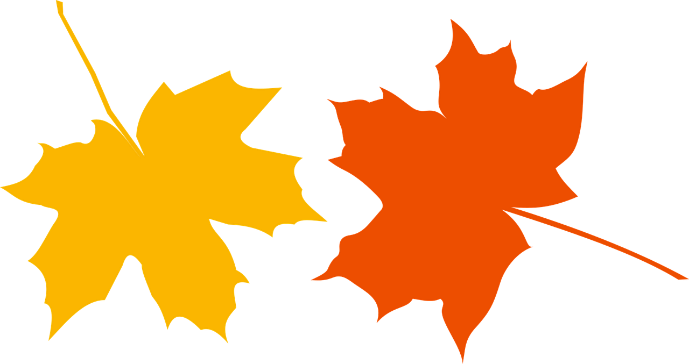                                                                               JESIENNE NOWOŚCI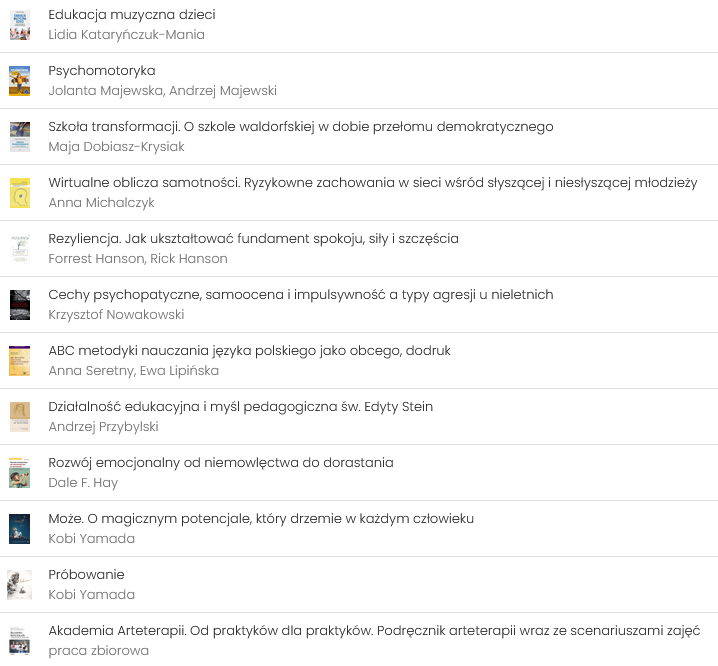 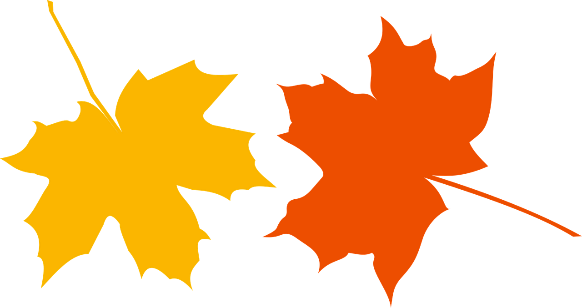 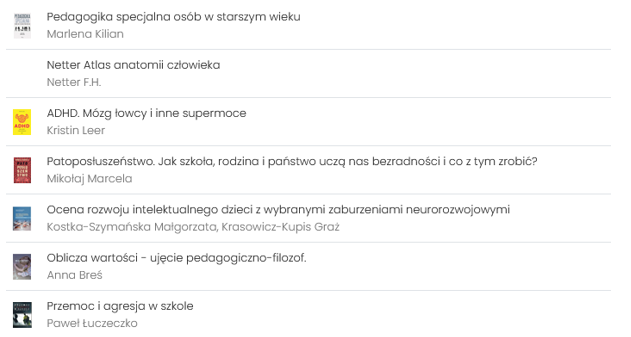 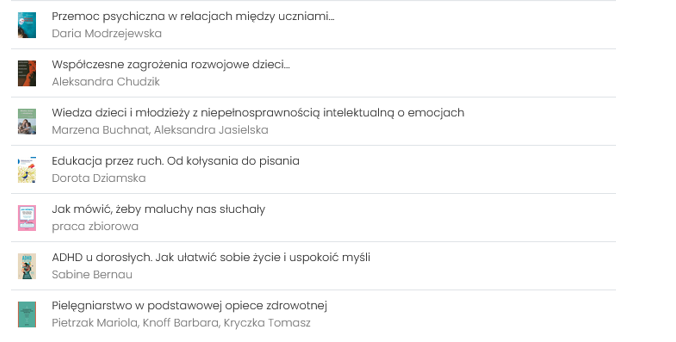 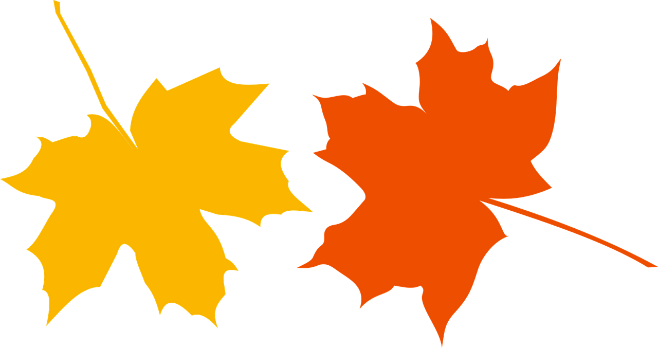 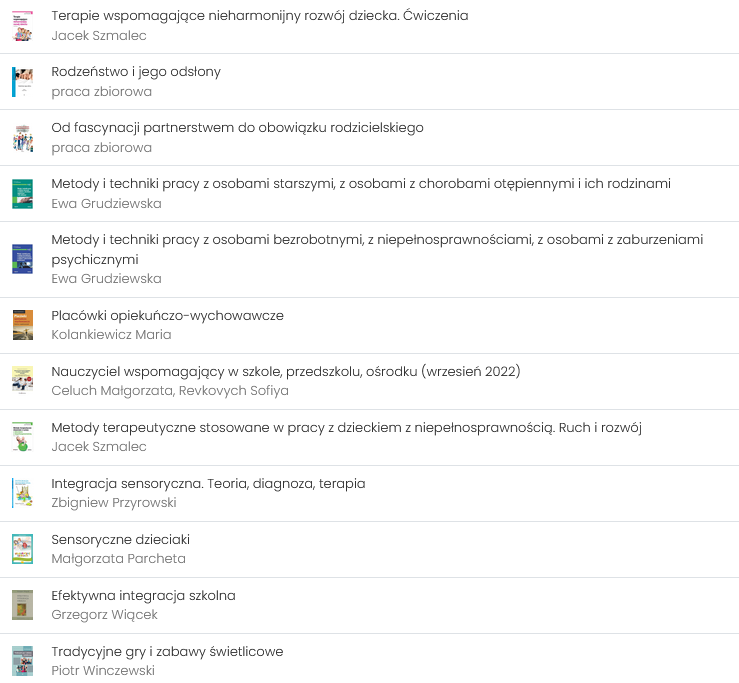 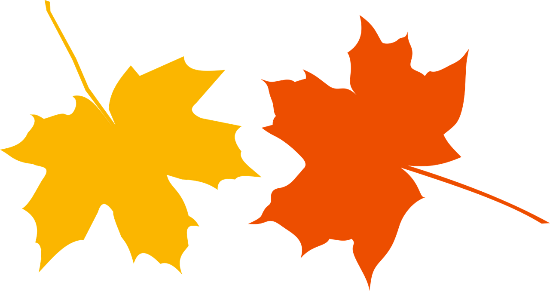 